В полиции по Усть-Катавскому городскому округу прошло оперативно-профилактическое мероприятие «Условник».

        В период с 10 по 19 марта текущего года на территории Усть-Катавского городского  округа полицейскими совместно с  представителем ФКУ УИИ ГУФСИН России по Челябинской области проведено оперативно-профилактическое мероприятие «Условник». Основной целью которого является предупреждение совершения повторных преступлений лицами, состоящими на учете уголовно-исполнительной инспекции, а также лицами, освобожденными из мест лишения свободы.
За период проведения мероприятия сотрудниками полиции ОМВД совместно с  представителем ФКУ УИИ ГУФСИН России по Челябинской области проведено 56 проверок. К административной ответственности за другие допущенные нарушения привлечено 5 лиц, состоящих на учете уголовно-исполнительной инспекции. В суды направлено 4 материала на продление испытательного срока. В отношении 1 лица направлен материал в суд о замене имеющегося наказания на лишение свободы. 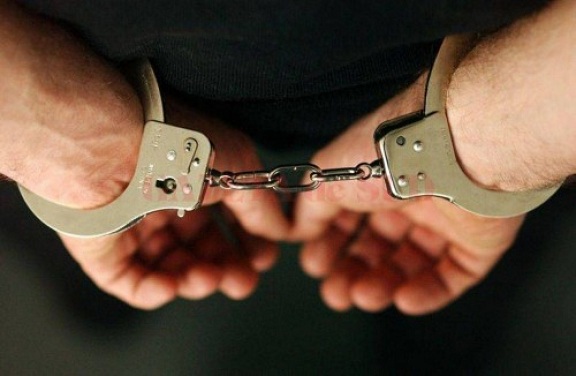 